AGENDAIssued on 30.5.2023, by:Liz Kelso, Town Clerk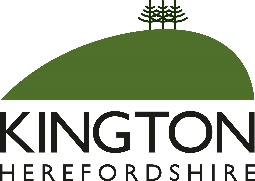 Kington Town CouncilEmail:  clerk@kingtontowncouncil.gov.uk Web site: www.kingtontowncouncil.gov.ukMembers of the Finance & General Purposes Committee you are hereby summoned to attend a meeting of theFinance and General Purposes CommitteeOn Monday 5th June 2023 at 5.00pmAtThe Old Police Station, Market Hall Street, Kington   Committee Members:Mayor Cllr. E. Banks, Deputy Mayor Cllr. P. Sell, Cllrs R. Banks, T. Bounds, M. Fitton, F. Hawkins, E. Rolls, M. Woolford, R. Warnefor the purpose of transacting the following businessFinance and General Purposes CommitteeOn Monday 5th June 2023 at 5.00pmAtThe Old Police Station, Market Hall Street, Kington   Committee Members:Mayor Cllr. E. Banks, Deputy Mayor Cllr. P. Sell, Cllrs R. Banks, T. Bounds, M. Fitton, F. Hawkins, E. Rolls, M. Woolford, R. Warnefor the purpose of transacting the following businessFinance and General Purposes CommitteeOn Monday 5th June 2023 at 5.00pmAtThe Old Police Station, Market Hall Street, Kington   Committee Members:Mayor Cllr. E. Banks, Deputy Mayor Cllr. P. Sell, Cllrs R. Banks, T. Bounds, M. Fitton, F. Hawkins, E. Rolls, M. Woolford, R. Warnefor the purpose of transacting the following businessTo elect a Committee Chair for the forthcoming year To note apologies, declarations of interest and requests for dispensationTo elect a Committee Vice Chair for the forthcoming yearTo agree Minutes of the meeting held on 9th January 2023To consider report from the internal auditor for the year ended 31.3.2023 and agree any further actionTo consider draft Annual Governance and Accounting Return for year ended 31.3.2023 with a view to making recommendations to Full CouncilTo consider proposals for the exercise of electors rights for the year to 31.3.2023 To note external audit requirements for year to 31.3.2023To consider report from the Financial Examiner for the year to 31.3.2023To review the role of the Financial ExaminerItems for the next agendaDate of next meeting